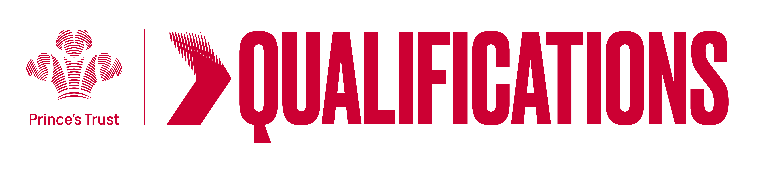 Tracking sheet –	 Managing MoneyThe aim of this unit is to support learners to understand some of the basic principles around personal money management.Throughout this unit, learners will be given the opportunity to gain knowledge on how to budget and how to plan their own personal spending, whilst looking at wage slips and bank statements.SCQF Level 3Learner name						Centre name			To do this you mustEvidence locationKnow about saving and borrowing optionsKnow about saving and borrowing optionsGive examples of financial services provided by banks or building societiesIdentify an advantage of saving moneyIdentify an advantage of borrowing moneyIdentify a disadvantage of borrowing moneyUnderstand money matters in the world of workUnderstand money matters in the world of workIdentify different ways to be paid for workIdentify different types of deductions from earningsUnderstand the importance of own money managementUnderstand the importance of own money managementIdentify items that make up a household budgetState a personal want and a personal needGive an advantage of a payment methodGive a disadvantage of a payment methodGive an example of an organisation that provides help and advice on money managementIdentify ways to protect yourself from fraudAssessor feedbackAssessor feedbackAssessor declaration I confirm that the details above are correct, that the evidence submitted is the learner’s own work and that the learner meets all the requirements for the unit:Assessor declaration I confirm that the details above are correct, that the evidence submitted is the learner’s own work and that the learner meets all the requirements for the unit:Learner Name                                                                  Assessor Name      Learner Signature                                                            Assessor SignatureDate                                                                                  Date        Learner Name                                                                  Assessor Name      Learner Signature                                                            Assessor SignatureDate                                                                                  Date        